      Vadovaudamasi Lietuvos Respublikos vietos savivaldos įstatymo 16 straipsnio 4 dalimi, 18 straipsnio 1 dalimi, Lietuvos Respublikos socialinių paslaugų įstatymo 8 straipsnio 6 dalimi, 13 straipsniu, Socialinių paslaugų katalogu, patvirtintu Lietuvos Respublikos socialinės apsaugos ir darbo ministro 2006 m. balandžio 5 d. įsakymu Nr. A1-93 „Dėl Socialinių paslaugų katalogo patvirtinimo“, Integralios pagalbos plėtros veiksmų planu, patvirtintu Lietuvos Respublikos socialinės apsaugos ir darbo ministro 2015 m. liepos 14 d. įsakymu Nr. A1-435 „Dėl integralios pagalbos plėtros veiksmų plano patvirtinimo“, Pagėgių savivaldybės taryba  nusprendžia: 	1. Patvirtinti dienos socialinės globos asmens namuose  paslaugų organizavimo ir teikimo tvarkos aprašą (pridedama).	2.	Sprendimą paskelbti Teisės aktų registre www.e-tar.lt ir Pagėgių savivaldybės interneto svetainėje www. pagegiai.lt.                Šis sprendimas gali būti skundžiamas Lietuvos Respublikos administracinių bylų teisenos įstatymo nustatyta tvarka.Savivaldybės meras				                    Virginijus KomskisPATVIRTINTA                                                                                                            Pagėgių savivaldybės tarybos                                                                                                            2017 m. balandžio 27 d.                       sprendimu Nr. T-57DĖL DIENOS SOCIALINĖS GLOBOS  ASMENS NAMUOSE  PASLAUGŲ ORGANIZAVIMO IR TEIKIMO TVARKOS APRAŠASI. BENDROSIOS NUOSTATOS1. Dienos socialinės globos paslaugų asmens namuose paslaugų organizavimo ir teikimo tvarkos aprašas (toliau – Aprašas) nustato dienos socialinės globos paslaugos teikimo tikslus ir pagrindinius principus, paslaugos sudėtį, paslaugų gavėjus, trukmę, skyrimą ir teikimą, paslaugos sąrašus, paslaugos teikimo sustabdymą ir nutraukimą, mokėjimą už suteiktas paslaugas ir jų finansavimą. 2. Dienos socialinė globa asmens namuose teikiama:2.1. dienos socialinė globa ir slauga asmens namuose. Slaugos paslaugos finansuojamos įgyvendinant projektą „Integrali pagalba į namus Pagėgių savivaldybėje“;2.2. dienos socialinės globos paslaugos asmens namuose. Slaugos dalis teikiama vadovaujantis Pagėgių savivaldybės tarybos patvirtintu 2009 m. rugsėjo 24 d. sprendimu Nr. T-704 „Dėl Pagėgių savivaldybės slaugos ir socialinių paslaugų bendro teikimo ir bendradarbiavimo tarp sveikatos priežiūros ir socialinių paslaugų įstaigų sutarčių sudarymo tvarkos aprašu“; 2.3. dienos socialinės globos paslaugos asmens namuose. Slaugos funkcijas atlieka Paslaugos teikėjo sveikatos priežiūros specialistai, pagal Paslaugos teikėjui išduotas asmens sveikatos priežiūros ir socialinės globos vaikams, suaugusiems asmenims su negalia ar senyvo amžiaus asmenims namuose licencijas.  2.4.  Paslaugos įvardintos 2.1, 2.2, 2.3. punktuose toliau  vadinamos – Paslaugos.3. Paslaugų tikslas – sudaryti sąlygas asmeniui kuo ilgiau visavertiškai gyventi namuose, bendruomenėje, užtikrinti tinkamą socialinės globos ir slaugos namuose paslaugų organizavimą ir teikimą, stiprinti asmens gebėjimus ir savarankiškumą, palaikyti socialinius ryšius su šeima, bendruomene.4. Paslaugos skiriamos Pagėgių savivaldybės administracijos direktoriaus ar jo įgalioto asmens sprendimu. 	5. Paslaugas teikia įstaigos, organizacijos turinčios Socialinės globos vaikams, suaugusiems asmenims su negalia ar senyvo amžiaus asmenims namuose licenciją,  išduotą  Socialinių paslaugų priežiūros departamento prie Socialinės apsaugos ir darbo ministerijos  (toliau – Paslaugos teikėjas).	6. Paslaugos organizuojamos ir teikiamos vadovaujantis šiais principais:6.1. prieinamumo – integrali pagalba skiriama ir teikiama taip, kad būtų užtikrintas šių paslaugų teikimo asmeniui prieinamumas – kuo arčiau jo gyvenamosios vietos (asmens namuose);6.2. tinkamumo – turi būti užtikrinta integralios pagalbos kokybė ir efektyvumas. Asmeniui skiriamos ir teikiamos tokios integralios pagalbos paslaugos, kurios geriausiai atitinka asmens interesus ir nustatytus poreikius;6.3. bendradarbiavimo – integralios pagalbos organizavimas ir teikimas turi būti pagrįstas įstaigų, teikiančių socialinės globos ir slaugos paslaugas, asmens sveikatos priežiūros įstaigų, Savivaldybės administracijos padalinių ir specialistų, šeimos, bendruomenės, visuomeninių organizacijų bendradarbiavimu ir tarpusavio pagalba, siekiant tinkamos, kokybiškos ir prieinamos asmenims integralios pagalbos;6.4. kompleksiškumo – integrali pagalba asmeniui turi būti nustatoma kompleksiškai, įvertinant asmens, jo šeimos galimybes ir derinant su kitomis socialinės paramos ir sveikatos apsaugos formomis;6.5. saugumo – asmeniui, jo šeimai turi būti užtikrintas kvalifikuotas integralios pagalbos teikimas bei saugus socialinių darbuotojų, socialinio darbuotojo padėjėjų, slaugytojų, slaugytojų padėjėjų, kineziterapeuto darbas;6.6. komandos – tai socialinio darbo ir slaugos specialistų susitelkimas vienam tikslui pasiekti – tenkinti asmens socialinės globos ir slaugos poreikius, jų prieinamumą, panaudojant savo profesines žinias ir įgūdžius bei dalijantis atsakomybe už suteiktas paslaugas.II.  DIENOS SOCIALINĖS GLOBOS IR SLAUGOS ASMENS NAMUOSE SUDĖTIS 7. Paslaugos susideda iš dviejų dalių:7.1. dienos socialinė globa asmens namuose – tai visuma socialinių paslaugų, kuriomis asmeniui teikiama kompleksinė pagalba namuose dienos metu;7.2. slauga asmens namuose – tai asmens sveikatos priežiūros paslaugos, teikiamos asmeniui namuose, siekiant užtikrinti paslaugų prieinamumą ir tęstinumą, tenkinant asmens slaugos poreikius namų sąlygomis.8. Dienos socialinės globos asmens namuose paslaugomis siekiama sudaryti sąlygas asmeniui kuo ilgiau pilnavertiškai gyventi namuose, bendruomenėje, stiprinti asmens gebėjimus ir savarankiškumą, palaikyti socialinius ryšius su šeima, bendruomene, padėti įveikti negalią, ligą, socialinę atskirtį ir užkirsti kelią kitoms socialinėms problemoms kilti. 	9. Slaugos asmens namuose paslaugomis siekiama pagerinti asmens gyvenimo kokybę, išsaugoti jo savarankiškumą gyvenamojoje aplinkoje, apsaugoti asmenį nuo ligos paūmėjimo ar progresavimo, skatinant jo savirūpą. 	10. Dienos socialinės globos asmens namuose paslaugų teikimas yra derinamas su slaugos asmens namuose paslaugomis.III. DIENOS SOCIALINĖS GLOBOS ASMENS NAMUOSE GAVĖJAI 11. Paslaugos gavėjai yra: 	11.1. suaugę darbingo amžiaus asmenys su negalia, kuriems nustatytas dalinio arba visiško nesavarankiškumo lygis, taip pat teisės aktų nustatyta tvarka nustatytas specialusis priežiūros (pagalbos) arba nuolatinės slaugos poreikis ir kurių deklaruota gyvenamoji vieta yra Pagėgių savivaldybė;	11.2. senatvės pensijos amžių sukakę asmenys su sunkia negalia, kuriems nustatytas dalinio arba visiško nesavarankiškumo lygis, taip pat teisės aktų nustatyta tvarka nustatytas specialusis priežiūros (pagalbos) arba nuolatinės slaugos poreikis ir kurių deklaruota gyvenamoji vieta yra Pagėgių savivaldybėje.12. Kiti asmenys, kuriems Pagėgių savivaldybės administracijos įgalioto asmens sprendimu skirtos dienos socialinės globos asmens namuose paslaugos. IV.  DIENOS SOCIALINĖS GLOBOS PASLAUGŲ  TRUKMĖ13. Dienos socialinės globos asmens namuose paslaugų trukmė gali būti skirtinga, individualiai atsižvelgiant į socialinės globos namuose poreikį, asmens gyvenimo ir buities sąlygas. 14. Dienos socialinė globa teikiama nuo 2 iki 8 valandų per dieną iki 7 kartų per savaitę asmens namuose. Valandų poreikį nustato Paslaugos teikėjo socialinis darbuotojas pirmo apsilankymo pas asmenį namuose metu ir suderinęs su pageidaujančiu gauti paslaugas asmeniu (jo globėju, rūpintoju arba asmenį atstovaujančiu suaugusiu šeimos nariu).	15. Slaugos paslaugos teikimo trukmę nustato slaugytojas pirmo apsilankymo pas asmenį namuose metu suderinęs su pageidaujančiu gauti paslaugas asmeniu (jo globėju, rūpintoju arba asmenį atstovaujančiu suaugusiu šeimos nariu). Slaugos paslaugos gali būti teikiamos iki 4 val. per dieną, iki 7 kartų per savaitę (tik asmenims, kuriems paslaugos teikiamos pagal šio aprašo 2.1. punktą).16. Siekiant išvengti slaugos namuose paslaugų dubliavimo, skatinamosios pirminės ambulatorinės asmens sveikatos priežiūros paslaugos į slaugos namuose paslaugų sąrašą nėra įtrauktos, nes jos finansuojamas iš Privalomojo sveikatos draudimo fondo lėšų ir jas atlieka Asmens pirminės sveikatos priežiūros įstaigų slaugos specialistai.V. DIENOS SOCIALINĖS GLOBOS ASMENS NAMUOSE SKYRIMAS IR TEIKIMAS	17. Dienos socialinės globos paslaugas administruoja Savivaldybės administracijos Socialinės paramos skyrius (toliau – Skyrius).	18. Dėl paslaugų skyrimo asmuo (vienas iš suaugusių šeimos narių) ar jo globėjas, rūpintojas kreipiasi į gyvenamosios vietos seniūniją ir pateikia:	18.1. prašymą – paraišką socialinėms paslaugoms gauti (forma SP-8) su priedais, patvirtintą Lietuvos Respublikos socialinės apsaugos ir darbo ministro įsakymu. Asmuo dėl socialinės paslaugos skyrimo gali kreiptis ir elektroniniu paštu;18.2. asmens tapatybę patvirtinantį dokumentą, išskyrus atvejus, kai dėl atitinkamos socialinės paslaugos skyrimo kreipiamasi elektroniniu būdu. Asmuo, pateikdamas prašymą elektroniniu būdu, patvirtina savo tapatybę elektroniniu parašu arba kitais būdais, nustatytais Lietuvos Respublikos teisės aktuose;18.3. socialinį statusą ar veiklos pobūdį patvirtinantį dokumentą (pensininko, neįgaliojo pažymėjimus ir kt.);18.4. specialiojo nuolatinės priežiūros (pagalbos) poreikio nustatymo pažymos ar specialiojo nuolatinės slaugos poreikio nustatymo pažymos kopiją; 18.5. informacija apie asmens (šeimos narių) turimas pajamas (išskyrus informaciją, kurią Savivaldybės administracija gauna pagal duomenų teikimo sutartis);18.6. pažymą apie asmens deklaruotą gyvenamąją vietą arba pažymą, patvirtinančią, kad asmuo įtrauktas į gyvenamosios vietos neturinčių asmenų apskaitą (Gyventojų registras);	18.7. kitus dokumentus, atsižvelgiant į konkrečią pareiškėjo situaciją. 	19. Kai asmuo nepajėgia pateikti dokumentų ar nėra artimųjų arba, kai informacija apie paslaugų poreikį yra gauta telefonu, dokumentus surenka ir pateikia socialinio darbo organizatoriai pagal gyvenamąją vietą.	20. Veikdami asmens (šeimos) ar visuomenės socialinio saugumo interesais, prašymą išimties tvarka gali pateikti seniūnijų socialinio darbo organizatoriai, bendruomenės nariai ar kiti suinteresuoti asmenys, nurodę priežastį, dėl kurios asmuo (vienas iš suaugusių šeimos narių) ar jo globėjas, rūpintojas negali to padaryti pats.	21. Asmens (šeimos) socialinių paslaugų poreikį nustato seniūnijų socialinio darbo organizatoriai. Paslaugos teikimo laikotarpiu, pasikeitus aplinkybėms ar Paslaugų gavėjo sveikatos būklei, asmens (šeimos) socialinių paslaugų poreikį vertina paslaugos teikėjo socialinis darbuotojas. Pasikeitus situacijai, esant būtinumui dėl socialinių paslaugų pakeitimo informuoja Socialinės paramos skyrių ir pateikia dokumentus dėl socialinių paslaugų pakeitimo.	22. Socialinio darbo organizatorius ne vėliau kaip per 30 darbo dienų nuo prašymo gavimo dienos įvertina asmens socialinės globos poreikį, vadovaudamasis asmens (šeimos) socialinių paslaugų poreikio nustatymo ir skyrimo tvarkos aprašo ir Senyvo amžiaus asmens bei suaugusio asmens su negalia socialinės globos poreikio nustatymo metodika.	23. Skyrius suformuotus seniūnijos dokumentus pateikia Pagėgių savivaldybės gyventojams socialinių paslaugų ir socialinės paramos teikimo komisijai (toliau – Komisija), kuri priima rekomendacinio pobūdžio sprendimą dėl Paslaugos skyrimo.	24. Paslaugos asmeniui skiriamos Komisijos teikimu, administracijos direktoriaus ar jo įgalioto asmens sprendimu (SP-9).	25. Asmuo (šeima) atleidžiamas nuo mokėjimo ar sumažinamas mokėjimas už dienos socialinės globos asmens namuose paslaugas, Pagėgių savivaldybės administracijos direktoriaus ar jo įgalioto asmens įsakymu, išnagrinėjus asmens (šeimos) prašymą Pagėgių savivaldybės gyventojams socialinių paslaugų ir socialinės paramos teikimo komisijoje. Asmuo (šeima) turi pateikti informaciją apie materialinę padėtį, nurodyti nelaimės priežastis ir kt.	26. Sprendimas dėl dienos socialinės globos asmens namuose asmeniui (šeimai) skyrimo priimamas per 14 kalendorinių dienų nuo socialinių darbuotojų asmens (šeimos) socialinių paslaugų poreikio vertinimo išvadų pateikimo savivaldybei dienos.	27. Esant sprendimui skirti Paslaugas, tačiau tuo metu įstaiga negali teikti paslaugos, asmuo pagal sprendimo datą įrašomas į eilę paslaugoms gauti. Eilė sudaroma Socialinės paramos skyriuje.	28. Paslaugos nutraukiamos socialines paslaugas teikiančios įstaigos teikimu, administracijos direktoriaus ar jo įgalioto asmens sprendimu.	29. Suformuota byla su originaliais dokumentais lieka Socialinės paramos skyriuje, o bylos ir sprendimo kopija perduodama paslaugas teikiančiai įstaigai.	30. Paslaugos pradedamos teikti sudarius Paslaugų teikimo sutartį tarp Paslaugos teikėjo ir paslaugos gavėjo. Sutarties formą ir kitus dokumentus reikalingus paslaugoms teikti tvirtina Paslaugos teikėjas savo įsakymu.	31. Socialinės paramos skyriaus atsakingas specialistas atlieka paslaugos skyrimą Socialinės paramos informacinėje sistemoje (SPIS), Paslaugų gavėjo duomenų koregavimą (paslaugos nutraukimą, apmokėjimą ir kt.).	32. Paslaugų gavėjams finansinis vertinimas pirmą kartą atliekamas įvertinus socialinių paslaugų poreikį, po to pasibaigus kalendoriniams metams ar pasikeitus gaunamoms pajamoms (1 priedas). 	33. Asmens (šeimos narių) finansinės galimybės vertinamos tuo pačiu metu, kuriuo nustatomas asmens (šeimos) socialinių paslaugų poreikis. 	34. Paslaugoms asmens namuose teikiamos komandos, kurios tikslas – išsiaiškinti asmens socialinės globos ir slaugos namuose poreikį, organizuoti ir teikti šias paslaugas, taikant efektyvias slaugos priemones bei socialines paslaugas, principu.	35. Komandą sudaro šie specialistai (tik asmenims, kuriems paslaugos teikiamos pagal šio aprašo 2.1. punktą): socialinis darbuotojas ir jo padėjėjai, slaugytojas ir jo padėjėjai ir kiti sveikatos specialistai (kineziterapeutas, masažistas ir kt.).	36. Masažo paslaugų skaičių nustato masažuotojas, vadovaudamasis sveikatos priežiūros įstaigos užpildytu medicinos dokumento išrašu (forma Nr. 027/a) forma, tik asmenims, kuriems paslaugos teikiamos pagal šio aprašo 2.1. punktą).	37. Socialinio darbuotojo padėjėjas ir slaugytojo padėjėjas yra tiesioginis Paslaugos teikėjas. Jo pareigos, teisės ir atsakomybė numatomi pareigybės aprašymuose.	38. Paslaugos teikėjo direktorius ar jo įgaliotas socialinis darbuotojas, įvertinęs socialinės globos ir slaugos dažnumą (trukmę) ir paslaugų gavėjų skaičių, tvirtina socialinio darbuotojo padėjėjo ir slaugytojo padėjėjo Paslaugų teikimo (darbo) grafiką.	39. Jei asmeniui, gaunančiam Paslaugas, reikalinga keisti paslaugų rūšį, Paslaugos teikėjo direktorius, ar jo įgaliotas asmuo dėl paslaugų rūšies  keitimo su asmens prašymu kreipiasi į Socialinės paramos skyrių dėl kitos rūšies socialinių paslaugų (ilgalaikės ar trumpalaikės socialinės globos socialinės globos) asmeniui skyrimo.  VI. DIENOS SOCIALINĖS GLOBOS IR SLAUGOS PASLAUGŲ SĄRAŠAI	40. Dienos socialinės globos asmens namuose paslaugų sąrašas sudaromas vadovaujantis Socialinių paslaugų katalogu, patvirtintu Lietuvos Respublikos socialinės apsaugos  ir darbo ministro įsakymu.	41. Dienos socialinės globos paslaugų, teikiamų asmens namuose, pateikiamas sąrašas (2 priedas).	42. Slaugos asmens namuose paslaugų sąrašas sudaromas vadovaujantis Sveikatos ministro įsakymu patvirtintais reikalavimais ir slaugos namuose paslaugų sąrašu, Medicinos normomis: MN 57:2011 „Bendruomenės slaugytojas. Teisės, pareigos, kompetencija ir atsakomybė“ ir MN 21:2000 „Slaugytojo padėjėjas. Funkcijos, pareigos, teisės, kompetencija ir atsakomybė“.	43. Slaugos paslaugų, teikiamų asmens namuose (šio aprašo 2.1.paslaugoms), pateikiamas sąrašas (3 priedas).VII.  DIENOS SOCIALINĖS GLOBOS ASMENS NAMUOSE PAGALBOS SUSTABDYMAS IR NUTRAUKIMAS	44. Paslaugos sustabdomos Paslaugos teikėjo sprendimu:	44.1. paslaugų gavėjui (globėjui, asmeniui, turinčiam įgaliojimą, kitiems suinteresuotiems asmenims) pateikus motyvuotą raštišką prašymą, ne ilgiau kaip 4 mėnesiams;	44.2. paaiškėjus, kad asmuo (šeima), jo globėjas, rūpintojas, besikreipiantis dėl  paslaugų, pateikė neteisingą informaciją socialinių paslaugų poreikio vertinimui, norėdamas gauti paslaugas. Šiuo atveju paslaugos sustabdomos tol, kol, atsižvelgiant į naujai paaiškėjusias aplinkybes, pakartotinai nustatomas poreikis;	44.3. kai asmens namuose nuolat girtaujama, smurtaujama ir/ar iškyla kita grėsmė  paslaugų teikėjų saugumui (iki bus pašalintos nurodytos aplinkybės);	44.4. kai įtariama, kad asmuo (jo šeimos nariai) gali sirgti užkrečiama liga, iki tol, kol gaunama gydytojų išvada, kad asmuo nekelia pavojaus tiesioginiams paslaugų teikėjams – socialinio darbuotojo padėjėjui ir/ar slaugytojo padėjėjui užsikrėsti;	44.5. kai asmens namuose visiškai nesudarytos sąlygos paslaugų teikimui: namuose antisanitarinės sąlygos, nėra tinkamų indų, priemonių, įrangos ir pan. (iki bus pašalintos priežastys).	45. Paslaugos nutraukiamos Pagėgių savivaldybės administracijos direktoriaus ar jo įgalioto asmens sprendimu:	45.1. kuriai nors iš šalių nevykdant arba netinkamai vykdant sutartyje numatytus įsipareigojimus;	45.2. paslaugų gavėjui mirus;	45.3. paslaugų gavėjui apsigyvenus valstybės ar savivaldybės išlaikomoje įstaigoje;	45.4. paslaugų gavėjui išvykus gyventi į kitą rajoną;	45.5. paslaugų gavėjo iniciatyva, raštu pranešus paslaugų teikėjui;	45.6. kitais šiame apraše nenumatytais atvejais.VIII. MOKĖJIMAS UŽ DIENOS SOCIALINĖS GLOBOS ASMENS NAMUOSE PASLAUGAS	46. Slaugos paslaugos asmens namuose Integralios pagalbos plėtros veiksmų plano, patvirtinto Lietuvos Respublikos socialinės apsaugos ir darbo ministro 2015 m. liepos 14 d. įsakymu Nr. A1-435 „Dėl Integralios pagalbos plėtros veiksmų plano patvirtinimo“ įgyvendinimo laikotarpiu, kai jos finansuojamos Europos socialinio fondo lėšomis, teikiamos nemokamai.	47. Mokėjimo už dienos socialinės globos asmens namuose paslaugas, dydis asmeniui nustatomas individualiai, atsižvelgiant į asmens (šeimos) pajamas.	48. Vieno gyvenančio asmens mokėjimas už vieną kalendorinį mėnesį teikiamos dienos socialinę globą dydis neturi viršyti 20 procentų asmens pajamų.	49. Asmens, gyvenančio šeimoje, kurio pajamos vienam šeimos nariui neviršija valstybės remiamų pajamų trigubo dydžio, mokėjimo už vieną kalendorinį mėnesį teikiamą dienos socialinę globą dydis neturi viršyti 20 proc. asmens pajamų.	50. Asmens, gyvenančio šeimoje, kurios pajamos vienam šeimos nariui viršija valstybės remiamų pajamų trigubą dydį, mokėjimo už vieną kalendorinį mėnesį teikiamą dienos socialinę globą dydis neturi viršyti 50 procentų asmens pajamų.	51. Dienos socialinės globos teikimo asmeniui su sunkia negalia lėšos naudojamos skirtumui tarp socialinės globos kainos ir asmens mokėjimo už socialines paslaugas finansuoti.	52. Socialinės globos kaina nustatoma vienos valandos dienos socialinės globos asmens namuose kainą padauginus iš teikiamų valandų skaičiaus per mėnesį. Vienos valandos dienos socialinės globos kainą savivaldybės biudžetinėms įstaigoms tvirtina Pagėgių savivaldybės taryba, kiti Paslaugų teikėjai vienos valandos kainą tvirtina patys. 	53. Paslaugos kaina Paslaugos gavėjui apskaičiuojama individualiai, atsižvelgiant į Paslaugų gavėjo pajamas, paslaugos teikimo trukmę valandomis.	54. Asmuo (šeima) gaunantis dienos socialinės globos paslaugas asmens namuose moka per mėnesį:	54.1. vienas gyvenantis asmuo moka:	- kai paslaugų trukmė per mėnesį iki 63 valandų – moka 15 proc. nuo savo pajamų;	- kai paslaugų trukmė per mėnesį nuo 64 iki 105 valandų – moka 20 procentų nuo savo pajamų;	54.2. Asmens, gyvenančio šeimoje, kurios vidutinės šeimos pajamos, tenkančios vienam šeimos nariui per mėnesį neviršija 3 VRP (valstybės remiamos pajamos) dydžio, ir:	- paslaugų trukmė per mėnesį  iki 63 valandų – moka 15 procentų savo pajamų;	- paslaugų trukmė per mėnesį nuo 64 iki 105 valandų – moka 20 procentų nuo savo pajamų.	54.3. Asmens, gyvenančio šeimoje, kurios vidutinės šeimos pajamos, tenkančios vienam šeimos nariui per mėnesį viršija 3 VRP (valstybės remiamos pajamos) dydžio, ir:- paslaugų trukmė per mėnesį iki 84 valandų – moka 20 procentų savo pajamų;	- paslaugų trukmė per mėnesį nuo 85 iki 105 valandų – moka 25 procentus nuo savo pajamų.	- paslaugų trukmė per mėnesį nuo 106 iki 130 valandų – moka 35 procentų savo pajamų;	- paslaugų trukmė per mėnesį nuo 131 iki 160 valandų – moka 45 procentus nuo savo pajamų.	55. Mokėjimo už trumpiau nei vieną kalendorinį mėnesį ar ne visą dieną teikiamą dienos socialinę globą dydis nustatomas proporcingai teikiamos dienos socialinės globos trukmei.IX. DIENOS SOCIALINĖS GLOBOS IR SLAUGOS ASMENS NAMUOSE FINANSAVIMAS	56. Paslaugų finansavimo šaltiniai:	56.1. valstybės biudžeto specialiosios tikslinės dotacijos savivaldybių biudžetams socialinei globai asmenims su sunkia negalia organizuoti dienos socialinės globos dalis;	56.2. Europos Sąjungos struktūrinių fondų lėšos – slaugos dalis;	56.3. lėšos, gautos už suteiktas dienos socialinės globos paslaugas – dienos socialinės globos dalis;	56.4. kitos teisėtai gautos lėšos.	57. Lėšų panaudojimo kontrolę vykdo:	57.1. socialinių paslaugų priežiūros departamentas prie Socialinės apsaugos ir darbo ministerijos ir kitos valstybės kontrolės teisę turinčios institucijos kontroliuoja valstybės biudžeto specialiųjų tikslinių dotacijų socialinei globai asmenims su sunkia negalia organizuoti lėšų panaudojimą.		X. BAIGIAMOSIOS NUOSTATOS58. Šis tvarkos aprašas gali būti keičiamas ir papildomas, pasikeitus teisės aktams.59. Šis tvarkos aprašas gali būti skundžiamas Lietuvos Respublikos administracinių bylų teisenos įstatymo nustatyta tvarka.	_____________________________________________________                                                                                      Dienos socialinės globos 				Asmens namuose organizavimo				ir teikimo tvarkos aprašo				1 priedasASMENS (ŠEIMOS) FINANSINIŲ GALIMYBIŲ MOKĖTI UŽDIENOS SOCIALINĖS GLOBOS PASLAUGASĮVERTINIMAS20........ m. .............................mėn.  ................ d. Nr. ..............                                                                       ASMUO, KURIAM REIKIA SOCIALINIŲ PASLAUGŲ                    INFORMACIJA APIE ASMENS (ŠEIMOS) PAJAMOSAsmens (šeimos narių) per paskutinius 3 mėn. iki kreipimosi dėl socialinių paslaugų gautos   pajamos arba vieno mėnesio, nuo kurio pradėtos gauti paslaugos (kai jos pasikeitė, palyginti su praėjusiais 3 mėnesiais iki kreipimosi pajamomis),  pajamos:  ...................Asmens (šeimos) finansines galimybes mokėti už socialinės priežiūros paslaugas įvertino:Susipažinau:                                               ________________                       ____________________	(parašas)                                    ( vardas, pavardė)Dienos socialinės globos asmens             namuose paslaugų organizavimo ir teikimo tvarkos aprašo	         2 priedasDIENOS SOCIALINĖS GLOBOS PASLAUGŲ, TEIKIAMŲ ASMENS NAMUOSE, SĄRAŠAS____________________Dienos socialinės globos asmens namuosepaslaugų organizavimo ir teikimo tvarkos   aprašo							3 priedasSLAUGOS PASLAUGŲ, TEIKIAMŲ ASMENS NAMUOSE,SĄRAŠAS (  aprašo 2.1. punkto teikiamoms slaugos paslaugoms) 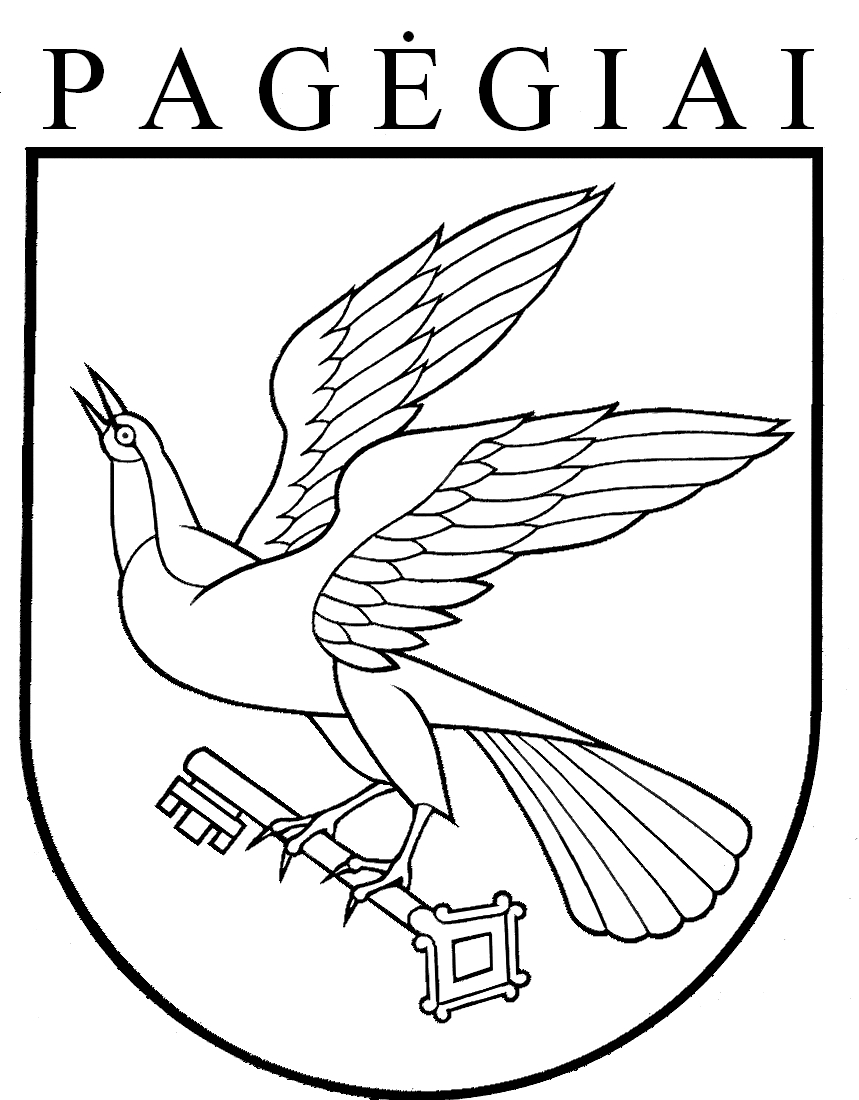                                   PAGĖGIŲ SAVIVALDYBĖS TARYBAsprendimasDĖL DIENOS SOCIALINĖS GLOBOS ASMENS NAMUOSE PASLAUGŲ ORGANIZAVIMO IR TEIKIMO TVARKOS APRAŠO PATVIRTINIMO2017 m. balandžio 27 d. Nr. T-57PagėgiaiVardasPavardėAsmens kodasDeklaruotos gyvenamosios vietos adresas:  Deklaravimo data:Telefono Nr. Faktinės gyvenamosios vietos adresas:. Faktinės gyvenamosios vietos adresas:. Telefono Nr. ----Eil.Nr.Asmens (šeimos narių) pajamosAsmenspajamos per mėnesį euraisŠeimos narių pajamos per mėnesį eurais1.Su darbo ar tarnybos santykiais susijusios pajamos (darbo pajamos) 2.Pensijos, pensijų išmokos bei vietoj pensijų mokamos kompensacijos, rentos 3.Valstybinės šalpos išmokos, mokamos pagal Valstybinių šalpos išmokų įstatymą4.Valstybinės šalpos kompensacija (priežiūra ar slauga)5.Netekto darbingumo periodinės kompensacijos6.Iš viso pajamų:DIENOS SOCIALINĖS GLOBOS KAINA7.1 val. paslaugos  kaina8.Suteikta paslaugų per mėn. (val.)9.Mokėjimas pagal gaunamas pajamas ir pagal teikiamas valandas (pagal patvirtintą sprendimą)10.11.12.12.1.12.2.12.3.Valstybės tikslinė dotacijaMokėti:________________             (parašas)	         _________________             ( vardas, pavardė)Nr.Paslaugos pavadinimasTeikimo trukmė (dažnumas)Specialistas1.InformavimasPagal poreikįSocialinis darbuotojas, socialinio darbuotojo padėjėjas2.Konsultavimas1 kartas per mėnesįSocialinis darbuotojas, socialinio darbuotojo padėjėjas3.BendravimasPagal poreikįSocialinis darbuotojas, socialinio darbuotojo padėjėjas4.Tarpininkavimas ir atstovavimas2 kartai per mėnesįSocialinis darbuotojas, socialinio darbuotojo padėjėjas5.Pagalba sprendžiant asmens problemasSocialinis darbuotojas, socialinio darbuotojo padėjėjas5.1.Dokumentų ar pažymų tvarkymasPagal poreikįSocialinio darbuotojo padėjėjas5.2.Mokesčių apskaičiavimas, knygelių užpildymas, sumokėjimas1 kartas per mėnesįSocialinio darbuotojo padėjėjas5.3.Transporto organizavimasPagal poreikįSocialinio darbuotojo padėjėjas5.4.Laisvalaikio ir užimtumo organizavimas (laikraščių, knygų skaitymas)Pagal poreikįSocialinio darbuotojo padėjėjas6.Maitinimo organizavimasSocialinio darbuotojo padėjėjas6.1.Maisto produktų pirkimas5 kartai per savaitęSocialinio darbuotojo padėjėjas6.1.1.Maisto produktų pirkimas (iki 5 kg) artimiausioje parduotuvėje be asmens5 kartai per savaitęSocialinio darbuotojo padėjėjas6.1.2.Maisto produktų pirkimas turgavietėje (iki 
5 kg) be asmens1 kartas per savaitęSocialinio darbuotojo padėjėjas6.2.Maisto ruošimas5 kartai per savaitęSocialinio darbuotojo padėjėjas6.2.1.Pagalba ruošiant maistą (sutvarkant darbo vietą)5 kartai per savaitęSocialinio darbuotojo padėjėjas6.2.2.Maisto ruošimas (sutvarkant darbo vietą)5 kartai per savaitęSocialinio darbuotojo padėjėjas6.2.3.Pagaminto maisto pašildymas5 kartai per savaitęSocialinio darbuotojo padėjėjas6.3.Karšto maisto atnešimas5 kartai per savaitęSocialinio darbuotojo padėjėjas6.4.Pagalba maitinantis (išskyrus asmenis su rijimo sutrikimais ar maitinamus dirbtiniu būdu)5 kartai per savaitęSocialinio darbuotojo padėjėjas7.Pagalba buityje ir namų ruošojeSocialinio darbuotojo padėjėjas7.1.Indų plovimas5 kartai per savaitęSocialinio darbuotojo padėjėjas7.2.Lovos klojimas ir patalinės keitimas5 kartai per savaitęSocialinio darbuotojo padėjėjas7.3.Gyvenamosios vietos tvarkymas2 kartai persavaitęSocialinio darbuotojo padėjėjas7.3.1.Dalinis buto tvarkymas: dulkių valymas, grindų ar kilimo valymas neatstumiant baldų2 kartai persavaitęSocialinio darbuotojo padėjėjas7.3.2.Virtuvės tvarkymas: dulkių valymas, grindų ar kilimo valymas neatstumiant baldų2 kartai persavaitęSocialinio darbuotojo padėjėjas7.3.3.Tualeto patalpos grindų valymas2 kartai persavaitęSocialinio darbuotojo padėjėjas7.3.4.Vonios patalpos grindų valymas2 kartai persavaitęSocialinio darbuotojo padėjėjas7.3.5.Šiukšlių išnešimas iki 5 kg vienu metu5 kartai persavaitęSocialinio darbuotojo padėjėjas7.4.Asmens naudojimo ir pramoninių prekių pirkimasPagal poreikįSocialinio darbuotojo padėjėjas8.Asmens higienos paslaugų organizavimasSocialinio darbuotojo padėjėjas8.1.Skalbimas2 kartai persavaitęSocialinio darbuotojo padėjėjas8.1.1.Skalbimas automatine skalbimo mašina, sudedant skalbinius bei skalbimo priemones į skalbimo mašiną2 kartai persavaitęSocialinio darbuotojo padėjėjas8.1.2.Skalbinių pakabinimas ar nukabinimas2 kartai persavaitęSocialinio darbuotojo padėjėjas8.2.Pagalba rengiantis, prausiantisSocialinio darbuotojo padėjėjas8.2.1.Asmens higienos priemonių ir vandens paruošimas asmens apsiprausimui5 kartai persavaitęSocialinio darbuotojo padėjėjas8.2.2.Pagalba prausiantis5 kartai persavaitęSocialinio darbuotojo padėjėjas8.2.3.Pagalba rengiantis5 kartai persavaitęSocialinio darbuotojo padėjėjas8.2.4.Pagalba šukuojantis5 kartai persavaitęSocialinio darbuotojo padėjėjas8.2.5.Vienkartinių asmens higienos priemonių keitimasPagal poreikįSocialinio darbuotojo padėjėjas9.Sveikatos priežiūros organizavimasSocialinio darbuotojo padėjėjas9.1.Medikamentų pirkimas artimiausioje vaistinėje be asmensPagal poreikįSocialinio darbuotojo padėjėjas9.2.Medikų kvietimo organizavimasPagal poreikįSocialinio darbuotojo padėjėjas9.2.1.Gydytojo kvietimo organizavimas ar užrašymas pas gydytoją telefonu iš asmens namųPagal poreikįSocialinio darbuotojo padėjėjas9.2.2.Nenumatytu atvejų iškvietus medikus pas asmens, jo laukimasPagal poreikįSocialinio darbuotojo padėjėjas10.Ūkio darbaiSocialinio darbuotojo padėjėjas10.1.Kuro įsigijimo organizavimasSocialinio darbuotojo padėjėjas10.1.1.Malkų pirkimo ir supjovimo, kito kuro įsigijimo organizavimasPagal poreikįSocialinio darbuotojo padėjėjas10.1.2.Malkų ar kito kuro atnešimas iki 5 kg vienu kartu 5 kartai per savaitę (šildymo sezono metu) Socialinio darbuotojo padėjėjas10.2.Krosnies iškūrenimasSocialinio darbuotojo padėjėjas10.2.1.Krosnies iškūrenimas (1 krosnis)5 kartai per savaitęSocialinio darbuotojo padėjėjas10.2.2.Krosnies pakūrus valymas (1 krosnis)5 kartai per savaitęSocialinio darbuotojo padėjėjas10.3.Vandens atnešimas5 kartai per savaitęSocialinio darbuotojo padėjėjas10.4.Sniego nukasimasSocialinio darbuotojo padėjėjas10.4.1.Sniego nukasimas malkoms atsineštiPagal poreikįSocialinio darbuotojo padėjėjas10.4.2.Sniego nukasimas vandens atsineštiPagal poreikįSocialinio darbuotojo padėjėjas11.Kasdieninio gyvenimo įgūdžių ugdymas ir palaikymasSocialinio darbuotojo padėjėjas11.1.Pagalba tvarkant pinigų apskaitąPagal poreikįSocialinio darbuotojo padėjėjas11.2.Apsipirkimo ir mokesčių mokėjimo planavimasPagal poreikįSocialinio darbuotojo padėjėjas11.3.Namų ruošos darbų planavimasPagal poreikįSocialinio darbuotojo padėjėjas12.Kitos paslaugos, reikalingos asmeniui pagal jo savarankiškumo lygįSlaugytojas, socialinio darbuotojo padėjėjas12.1.Pagalba asmeniu judant ar keičiant kūno padėtįPagal poreikįSocialinio darbuotojo padėjėjas12.2.Pagalba sveikatos priežiūros specialistui teikiant slaugos paslaugą asmeniui, klojant lovą, keičiant patalynę, vienkartines asmens higienos priemones, prausiant, maudant, rengiant ir panašiaiPagal poreikįSocialinio darbuotojo padėjėjas12.3.Pagalba vartojant paskirtus medikamentus (slaugytojo priežiūroje)Pagal poreikįSocialinio darbuotojo padėjėjas12.4.Pagalba matuojant organizmo kūno sistemų veiklą (slaugytojo priežiūroje)Pagal poreikįSocialinio darbuotojo padėjėjas12.5.Patalpų vėdinimasPagal poreikįSocialinio darbuotojo padėjėjasNr.Paslaugos pavadinimasTeikimo trukmė (dažnumas)Specialistas1.Konsultavimas sveikatos priežiūros paslaugų teikimo klausimaisSlaugytoja1.1.Konsultavimas slaugos klausimaisPagal poreikįSlaugytoja1.2.Asmens gyvybinių veiklų stebėjimas, vertinimas, dokumentavimasPagal poreikįSlaugytoja2.MaitinimasSlaugytoja ar slaugytojo padėjėjai2.1. Maitinimas per burną (maisto paruošimas, maitinimas ar pagalba maitinantis)Pagal poreikįSlaugytoja ar slaugytojo padėjėjai2.2.Maitinimas per gastrostomą ir jejunostomą, gydytojui paskiru (zondo keitimo paslauga neteikiama)Pagal poreikįSlaugytoja3.Medikamentų vartojimas ( asmens aprūpinimas medikamentais ir kitomis priemonėmis )Slaugytoja, slaugytojo padėjėjai3.1.Medikamentų vartojimo kontrolė (gydytojų rekomendacijų vykdymas, asmens ir jo artimųjų mokymas vartoti paskirtus medikamentus)Pagal poreikįSlaugytoja ar slaugytojo padėjėjai3.2.Rektalinių žvakučių įdėjimas (gydytojui paskyrus ar farmacininkui rekomendavus)Pagal poreikįSlaugytoja ar slaugytojo padėjėjai3.3.Gydomoji vonelė (gydytojui paskyrus ar farmacininkui rekomendavus)Pagal poreikįSlaugytoja ar slaugytojo padėjėjai3.4.Pavilgų dėjimas (gydytojui paskyrus ar farmacininkui rekomendavus)Pagal poreikįSlaugytoja, slaugytojo padėjėjai3.5.Kompresų dėjimas (gydytojui paskyrus ar farmacininkui rekomendavus)Pagal poreikįSlaugytoja ar slaugytojo padėjėjai3.6.Tepalų naudojimas (gydytojui paskyrus ar farmacininkui rekomendavus)Pagal poreikįSlaugytoja ar slaugytojo padėjėjai4.Organizmo sistemų veiklos matavimasSlaugytoja4.1.Arterinio kraujo spaudimo matavimasPagal poreikįSlaugytoja4.2.Pulso skaičiavimasPagal poreikįSlaugytoja4.3.Kūno temperatūros matavimasPagal poreikįSlaugytoja4.4.Gliukozės kiekio periferiniame kraujuje nustatymas (asmuo turi turėti aparatą bei diagnostinę juostelę gliukozei nustatyti)Pagal poreikįSlaugytoja5. Asmens higienos paslaugosSlaugytoja, slaugytojo padėjėjai5.1.Tarpvietės ir genitalijų priežiūraPagal poreikįSlaugytoja ar slaugytojo padėjėjai5.2.Kirkšnių priežiūra Pagal poreikįSlaugytoja ar slaugytojo padėjėjai5.3.Krūtų priežiūraPagal poreikįSlaugytoja ar slaugytojo padėjėjai5.4.Burnos ertmės priežiūra (dantų valymas, burnos gleivinės priežiūra, išimamų dantų protezų priežiūra )Pagal poreikįSlaugytoja ar slaugytojo padėjėjai5.5.Nagų priežiūra (asmuo turi turėti specialias asmenines žirkles)Pagal poreikįSlaugytoja ar slaugytojo padėjėjai5.6.Akių priežiūra (plovimas, akinių, lęšių, dirbtinės akies higiena )Pagal poreikįSlaugytoja ar slaugytojo padėjėjai5.7.Ausų priežiūra (išorinių klausomųjų landų, klausos aparato valymas)Pagal poreikįSlaugytoja ar slaugytojo padėjėjai5.8.Nosies landų valymasPagal poreikįSlaugytoja ar slaugytojo padėjėjai5.9.Plaukų priežiūra (šukavimas, galvos plovimas, džiovinimas, vyrams – barzdos skutimas)Pagal poreikįSlaugytoja ar slaugytojo padėjėjai5.10.Asmens lovos tvarkymas Pagal poreikįSlaugytoja ar slaugytojo padėjėjai5.11.Asmens marškinių ir kitų drabužių keitimas Pagal poreikįSlaugytoja ar slaugytojo padėjėjai5.12.Asmens maudymas vonioje ar po dušu Pagal poreikįSlaugytoja ar slaugytojo padėjėjai5.13.Asmens dalinis prausimas lovojePagal poreikįSlaugytoja ir slaugytojo padėjėjai5.14.Sauskelnių, įklotų keitimasPagal poreikįSlaugytoja ar slaugytojo padėjėjai5.15.Pakišamųjų indų naudojimas (antelės, basonai)Pagal poreikįSlaugytoja ar slaugytojo padėjėjai5.16.Šlapimo reflekso skatinimasPagal poreikįSlaugytoja 6. Pragulų profilaktika Slaugytoja ar slaugytojo padėjėjai6.1.Kūno padėties keitimasPagal poreikįSlaugytoja ar slaugytojo padėjėjai6.2.Perkėlimas iš lovos į/iš neįgaliojo vežimėlio, tualetinės kėdės (teikiama tik esant techninės pagalbos priemonėms)Pagal poreikįSlaugytoja ar slaugytojo padėjėjai6.3.Pagalba atsistojant ar atsisėdant (teikiama tik esant techninės pagalbos priemonėms)Pagal poreikįSlaugytoja ar slaugytojo padėjėjai7. Kitos slaugos procedūros Slaugytoja ar slaugytojo padėjėjai7.1.Šildyklės uždėjimasPagal poreikįSlaugytoja ar slaugytojo padėjėjai7.2.Ledo pūslės uždėjimasPagal poreikįSlaugytoja ar slaugytojo padėjėjai7.3.Žarnyno valymas valomosiomis klizmomisPagal poreikįSlaugytoja ar slaugytojo padėjėjai7.4.Dirbtinių kūno angų (stomų) priežiūraPagal poreikįSlaugytoja7.5.Drenų, kateterio priežiūra (dreno ir kateterio keitimas neteikiamas)Pagal poreikįSlaugytoja8.Masažo paslaugaMasažuotojas, 8.1.Konsultavimas masažo klausimais	Pagal poreikįMasažuotojas, 8.2.Masažo paslaugaPagal poreikįMasažuotojas, 9. Kineziterapijos paslaugaKineziterapeutas9.1.Konsultavimas kineziterapijos klausimais	Pagal poreikįKineziterapeutas9.2.Kineziterapijos  paslaugaPagal poreikįKineziterapeutas